« Toutes les couleurs » Alex Sanders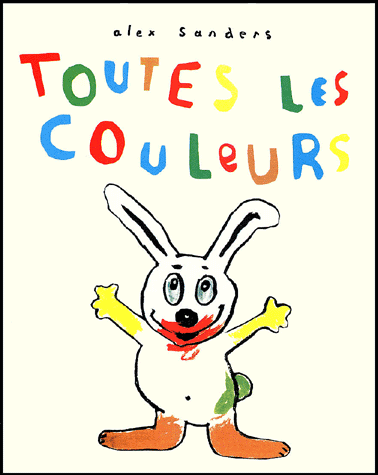 Mots isolés à traduire : FrançaisTraduit en : anglaisToutes les couleursMulticoloured !Youpi !Yipee !J’ai le derrière tout vertMy bottom is completely greenMiam ! Miam !des fraises ! …Yum-yum !Strawberries !Oh ! j’ai la bouchetouteROUGEOh !My mouth iscompletelyREDet PLOUF ! AndSPLASH !j’ai lespiedstoutMARRONMy feetarecompletelyBROWNWah ! les joliesfleurs ! Wow !What prettyflowers!tiensmaman ! c’est pour toiHere you aremum !These are foryouOh !merci mon,lulumais ! …tu as lesmains toutesJAUNES !!!Oh !Thanks myLuluBut !Your handsare completelyYELLOW !etle derrièretoutVERTet la bouchetouteROUGEet les piedstoutMARRONAndYour bottom iscompletely GREENAndYour mouth iscompletelyREDAnd your feet arecompletelyBROWNoui maman ! Je suis de TOUTESLES COULEURSYes mumI am mulicolouredet leBLEU ?What about BLUE ?tu as oubliéLe BLEU ! You have forgottenBLUE !VERTGreenROUGERedMARRONBrownJAUNEYellowBLEUblue